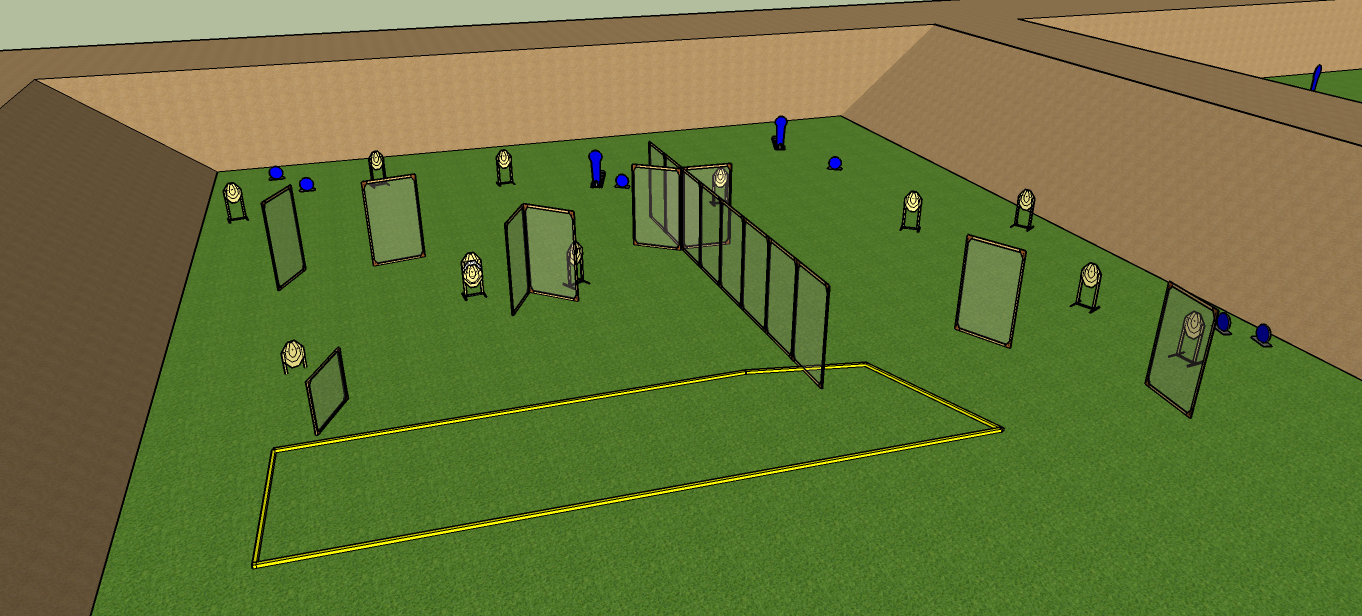 Type of courseLongTargets12 x IPSC Targets  2 x IPSC Mini Poppers  6 x Metal PlatesSome No-shootsNumber of rounds to be scored/max. points32/160Gun conditionLoaded and holsteredStart positionAnywhere inside designated areaTime startsAt audible signalProcedureAfter the start engage targets from within designated areaTyp streleckej situáciedlháTerče12 x IPSC Terč  2 x IPSC Mini Popper  6 x GongNiekoľko No-shootsPočet hodnotených rán/max. počet bodov32/160Stav pripravenosti zbraneNabitá v puzdreŠtartovná pozíciaKdekoľvek vo vymedzenom priestoreŠtartovný signálZvukový signálProcedúraPo štarte strelec rieši všetky terče z vymedzeného priestoru